Members on this Committee:Cllr Lucy Symonds, (Chair of Council) Cllr. David Seabrook (Chair of Committee) Cllr. Chris Collier, Cllr. Wendy Veck, Cllr. Catherine Gallagher, Cllr Katie Sanderson1st July 2022Members of Peacehaven Town Council’s Personnel Committee are summoned to a meeting of the to be held in Community House on THURSDAY 7th JULY 2022 at 7.30 p.m.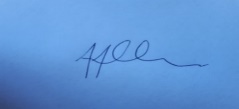 Tony AllenTown ClerkA G E N D AE242 CHAIRMAN’S ANNOUNCEMENTSE243 TO CONSIDER APOLOGIES FOR ABSENCE E244 TO RECEIVE DECLARATIONS OF INTEREST FROM MEMBERSE245 TO ELECT A VICE-CHIARMAN FOR THE COMMITTEEE246 TO ADOPT THE PUBLIC MINUTES OF 31st March 2022 MEETING E247 TO SELECT MEMBERS TO SERVE ON THE STAFFING & STRUCTURE REVIEW TASK & FINISH GROUPNOTE: In accordance with Standing Order No. 3(d) and the Public Bodies (Admission to Meetings) Act 1960, Section 1, in view of the confidential nature of the following business to be transacted, the public and press are excluded from the discussion of the following items.E248 TO ADOPT THE CONFIDENTIAL MINUTES OF 31st March 2022 MEETINGE249 TO REVIEW THE COMMITTEE’S ACTION PLANE250 TO REVIEW COMMITTEE’S BUDGETARY POSITION E251 TO NOTE PROGRESS OF EMPLOYMENT/RECRUITMENT & AGREE REQUIRED ACTIONSE252 TO REVIEW THE TRAINING PROGRAMMEE253 TO SET UP A TASK & FINISH GROUP TO REVIEW THE REPORT FOR AN OFFICIAL COMPLAINT & DRAFT AN ACTION PLANE254 DATE OF THE NEXT MEETING – TO BE AGREED